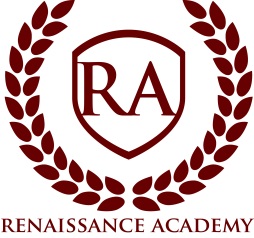 Board Meeting AgendaDate:  Wednesday, January 15th, 2020Time: 7:00 pm	Location: Renaissance Academy; 3435 North 1120 East, Lehi, UT.  Public is welcome.Session Opens 7:00pm*Welcome and Call to Order:  Ryan Hunter, Board ChairRoll callApproval of MinutesExecutive Director Update Board Calendar Report Financial ReportDiscussion about USBE AuditReview of Capital Project PlanSchool GoalsOperational UpdateItems of Business Voting on EARS selection definition Calendar for 2020-21 school year Closed Session – “A closed meeting described under Section 52-4-204 will be held for: (a) discussion of the character, professional competence, or physical or mental health of an individual and (d) strategy session to discuss the purchasing, exchange, lease or sale of real property.” (section 52-4-205)*All times are approximate and the board reserves the right to vote on any item on the agenda.